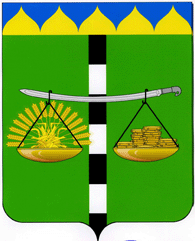 СОВЕТ БЕЙСУГСКОГО СЕЛЬСКОГО ПОСЕЛЕНИЯ ВЫСЕЛКОВСКОГО РАЙОНА14 сессия 4 созываРЕШЕНИЕ    от 29 октября  2020 года                                                                               № 2/56поселок БейсугОб отказе в формировании рыбоводного участка для осуществления товарного рыбоводства на участке реки БолотнаяВ соответствии с Федеральным Законом от 06 октября 2003 года                    № 131-ФЗ «Об общих принципах организации местного самоуправления в Российской Федерации», руководствуясь Уставом Бейсугского сельского поселения Выселковского района, рассмотрев обращение индивидуального предпринимателя Суслова А.В.,  протокол схода граждан от 20 октября 2020 года, Совет Бейсугского сельского поселения Выселковского района р е ш и л: 1. Отказать индивидуальному предпринимателю Суслову Александру Викторовичу в формировании рыбоводного участка для осуществления товарного рыбоводства на участке реки Болотная.2.  Разместить настоящее решение на официальном сайте Бейсугского сельского поселения Выселковского района в сети «Интернет».3. Настоящее решение вступает в силу со дня его подписания. Глава Бейсугского сельского                             Председатель Совета Бейсугского  поселения Выселковского района                     сельского поселения                                                                                                         Выселковского района_______________О.А. Драгунова                       _________________ И.Д. Тымчук  